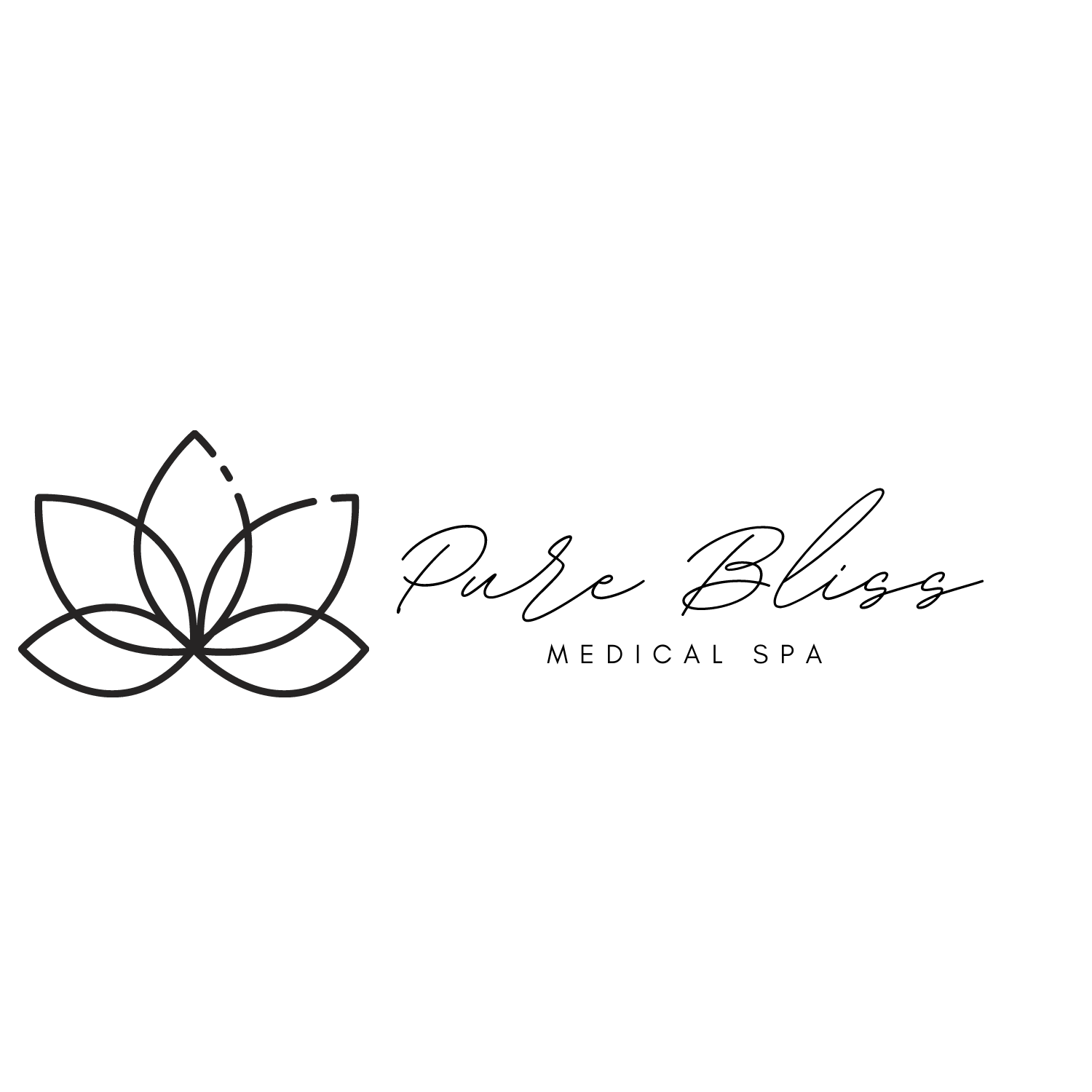 Patient Intake FormToday’s Date ________________	Date of Birth/Age  ________________/________First Name ________________________________Last Name ___________________________________ Street Address _____________________________________________________    Apt. # ______City _______________________________ State _________________ Zip____________Phone  (____) __________________  Email _____________________________________Is there someone we can thank for recommending us?   _______________________________________Emergency Contact Name  ____________________________    Relationship  _______________Phone (_____) ___________Medical HistoryPlease circle any conditions you currently have or have had in the past.EpilepsyALLERGIES:CURRENT MEDICATIONS:Are you presently under a physician’s care for any current skin condition or other problem?If yes, please describe____________________________________________________________________ Are you pregnant?	Y	NAre you taking birth control pills or hormone replacement?	Y	NDo you wear contact lenses?	Y	NDo you smoke?	Y	NWhat skin care products are you using now?____________________________________________________________________________________Have you used or are you currently using: (please circle)Retin A or similar product, Accutane, Other prescription Acne medicationHave you ever had any of the following aesthetic or cosmetic services (please circle)Dermaplaning	Fillers	WaxingIf Yes, have you had any type of reaction to the procedure(s):______________________________________________________________________________________DISCLAIMERI understand that the services offered are not a substitute for medical care, and any information provided by the provider is for treatment purpose only and not diagnostic or prescriptive in nature. I understand provider info is not diagnostic and that the information contained is to aid the provider in giving better service and is completely provider confidential.Policies:24-hour notification of cancellation of appointment is required. If an appointment is cancelled with less than the required 24-hours, Pure Bliss Medical Spa reserves the right to charge a $50 cancellation fee.It is recommended all clients have an initial consultation prior to any treatment.For safety reasons, children are not permitted in treatment rooms or able to be left unattended in the med spa.No refunds on retail products. I HAVE COMPLETED THIS SURVEY ACCURATELY AND COMPLETELY.  I fully understand and agree to the above policies.___________________________________________ PATIENT SIGNATURE.                                             DATEAIDSHay FeverRadiation TreatmentAnemiaHeart DiseaseRespiratory ProblemsArthritisHepatitisSkin ConditionsAsthma/AllergiesHigh Blood PressureSinus ProblemsAutoimmune DiseaseInfectionStomach ProblemsBlood TransfusionKidney DiseaseStrokeChemotherapyLiver DiseaseThyroid ProblemsCold sore/Fever BlisterLupusSurgeryDiabetesMelanomaSkin CancerDizziness/FaintingNervous DisorderCANCER OF ANY KINDFacial PeelLaser/IPLTattooingFacial SurgeryMicrodermabrasionBotoxPermanent MakeupMesotherapy